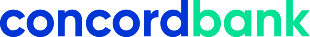 			                   АНКЕТА-ОПИТУВАЛЬНИК				(для клієнта – юридичної особи, резидента)Розділ 1. Дані Вашого підприємства Розділ 2. Рахунки Вашого підприємства, відкриті в інших банкахРозділ 3. Ліцензії (дозволи), які має Ваше підприємство на право здійснення певних операційРозділ 4. Зміст/суть діяльності: _______________________________________________________________________Розділ 5. Кількість працівників:________________________________________________________________________Розділ 6. Ідентифікаційні дані осіб, які мають право розпоряджатися рахунками або майном:6.1. Ідентифікаційні дані керівника підприємства та осіб, які мають право розпоряджатися рахунками6.2. Ідентифікаційні дані представника клієнта, що діє на підставі довіреностіРозділ 7. Інформація про власників Вашого підприємства:7.1. Відомості про структуру власності  (пряме володіння) із зазначенням частки7.2. Дані про фізичних осіб, які є кінцевими бенефіціарними власниками, вигодоодержувачами Розділ 8. Інформація про належність осіб визначених у Розділах 6 та 7 до осіб, близьких або пов`язаних із публічними особами Розділ 9. Інформація про материнську компанію, корпорацію, холдингову групу, промислово - фінансову групу або інше об’єднання, членом якого є Ваше підприємство, дочірні підприємстваРозділ 10. Інформація про відокремлені підрозділи (філії, представництва) Вашого підприємстваРозділ 11. Мета і характер майбутніх ділових відносин Розрахунково-касове  обслуговування		 Депозитні операції		 Кредитні операції    Зовнішньоекономічні операції		 Банківські гарантії		 Операції з цінними паперами    Обслуговування кредитів від нерезидентів	 Послуги зберігача		 Операції з платіжними карткамиРозділ 12. Джерела надходження коштів на рахунки Вашого підприємства у Банку, зокрема: у вигляді фінансової допомоги		 у вигляді позики		 у вигляді отриманих кредитів від продажу цінних паперів      		 від продажу або відступлення права грошової вимоги від укладання строкових контрактів або використання інших похідних фінансових інструментів та деривативівВкажіть загальну суму (обсяг) очікуваних надходжень протягом 3х місяців: до 30 млн грн (та еквівалент)			 до 300 млн грн (та екв.)	 більше 300 млн грн (та екв.)Наведені у цій анкеті – опитувальнику дані є достовірними. Дані, наведенні у юридичних документах на відкриття рахунку є чинними та відповідають дійсності. ___________________________					(__________________________)Посада керівника Клієнта				     (підпис)                  М.П.	                           	                    (ініціали, прізвище)__________________________________________________________________________________________________________________________Відмітки Банку:Анкету-опитувальник отримав та перевірив: «_____»______________ 20___ року  		___________________________			________________________________	 ______________________	(посада)						 (ініціали, прізвище)			(підпис)НайменуванняІдентифікаційний код згідно з ЄДРПОУНомери контактних телефонів і факсівМісцезнаходженняАдреса електронної поштиНазва банкуКод банку (МФО)Номер рахункуНайменування ліцензіїСерія та номер ліцензіїКим видана ліцензія Термін дії ліцензіїПрізвище, ім`я, по батьковіІдентифікаційний номер згідно з ДРФО (для резидентів)ПосадаІнформація про належність осіб до публічних осіб, до осіб, близьких або пов`язаних із публічними особами так ніПрізвище, ім’я, по батькові Ідентифікаційний номер згідно з ДРФО (для резидентів)Документ, що підтверджує  повноваження особи (наказ, довіреність, тощо)Інформація про належність осіб до публічних осіб, до осіб, близьких або пов`язаних із публічними особами так  ніДля власників юридичних осіб резидентів та нерезидентівДля власників юридичних осіб резидентів та нерезидентівДля власників юридичних осіб резидентів та нерезидентівДля власників юридичних осіб резидентів та нерезидентівДля власників юридичних осіб резидентів та нерезидентівДля власників юридичних осіб резидентів та нерезидентівПовне найменування Повне найменування Повне найменування Країна реєстраціїІдентифікаційний код згідно з ЄДРПОУІдентифікаційний код згідно з ЄДРПОУВідсоток володіння Для власників фізичних осіб резидентів та нерезидентівДля власників фізичних осіб резидентів та нерезидентівДля власників фізичних осіб резидентів та нерезидентівДля власників фізичних осіб резидентів та нерезидентівДля власників фізичних осіб резидентів та нерезидентівДля власників фізичних осіб резидентів та нерезидентівПрізвище, ім’я, по батьковіПрізвище, ім’я, по батьковіДата народженняГромадянствоІдентифікаційний номер згідно з ДРФО(для резидентів)Відсоток володінняІнформація про належність осіб до публічних осіб, до осіб, близьких або пов`язаних із публічними особами так  н іПрізвище, ім’я, по батьковіДата народженняКраїна громадянства та постійного місця проживанняІдентифікаційний номер згідно з ДРФО(для резидентів)Характер та міра (рівень, ступінь, частка) володінняІнформація про належність осіб до публічних осіб, до осіб, близьких або пов`язаних із публічними особами так  ніПрізвище, ім’я, по батькові пов’язаної особиТип зв’язку (ділові відносини, член сім’ї)Прізвище, ім’я по батькові публічної особиПосада та місце роботи публічної особиКраїна реєстрації публічної особиПовне найменуванняІдентифікаційний код згідно з ЄДРПОУПовне найменуванняІдентифікаційний код згідно з ЄДРПОУ